Уважаемые родители (законные представители) обучающихся!Администрация МБОУ Лежневской СШ №11
доводит до вашего сведения информацию о режиме функционирования школы
с 01.09.2020 в условиях распространения COVID-19ВНИМАНИЕ!!!! Памятка по организации учебного процесса в особых условияхДеятельность МБОУ Лежневская СШ №11 организуется с учетом сложившейся эпидемиологической ситуации, с соблюдением всех норм безопасности в целях сохранения здоровья детей. 2020-2021 учебный год начнется первого сентября в ОЧНОМ формате.   До особого распоряжения в школе устанавливаются следующие ПРАВИЛА(РЕГЛАМЕНТ порядка работы организаций, расположенных на территории Ивановской области, осуществляющих образовательную деятельность по реализации основных общеобразовательных программ (за исключением образовательных программ дошкольного образования), в целях недопущения распространения новой коронавирусной инфекции (COVID-2019) на территории Ивановской области  (Приложение к постановлению Правительства Ивановской области от 27.08.2020 № 393-п)Приход и встреча учащихся   Приход детей в школу будет организован последовательно, несколькими потоками через разные входы. Просим всех обязательно придерживаться обозначенного времени прихода.При входе в школу КАЖДЫЙ ребенок будет обязан предоставить чек-лист о состоянии здоровья, заполненный и подписанный: родителями (законными представителями) обучающихся, не достигших 16-летнего возраста, обучающимися, достигшими 16-летнего возраста, самостоятельно.Будет организовано  проведение термометрии обучающихся в случае непредставления заполненных чек-листов и (или) при выявлении признаков инфекционных заболеваний.  При обнаружении у ребенка повышенной температуры, либо других признаков заболевания, ребенок будет изолирован в специальном помещении до прихода родителей и медицинского персонала.   Родители ОБЯЗАНЫ:· Не отправлять ребенка в школу при малейших признаках недомогания;·   Сообщить классному руководителю об отсутствии ребенка в школе;·    Не скрывать случаи заболевания в семье и окружении ребенка; в случае, если у кого - либо из членов семьи или у самого ребенка будет выявлен COVID-19, незамедлительно сообщить классному руководителю. ·   Уведомить в письменном виде классного руководителя о возможных аллергических реакциях либо обострениях хронических заболеваний ребенка по причине использования дезинфицирующих средств. Возможно предоставление классному руководителю заключения медиков с рекомендациями сохранения здоровья ребенка; ·   Сообщить классному руководителю номера телефонов, по которым можно связаться с законными представителями либо другими родственниками ребенка; ·    Информировать через заявление на имя директора школы о предстоящих поездках, понимая при этом, что после поездки за рубеж либо в другие регионы России необходимо будет предоставить в школу документ о состоянии здоровья ребенка; ·     Обеспечить наличие медицинского документа о состоянии здоровья ребенка после его отсутствия в школе.Здоровье ребенка и других детей, обучающихся в школе, является зоной ответственности каждого родителя! График прибытия учащихся 1 сентября 2020 года.pdf (скачать) (посмотреть)Организация учебного процессаУчебный процесс будет организован для каждого класса в ОТДЕЛЬНОМ учебном кабинете. В учебном кабинете будет осуществляться  проветривание по графику, ежедневно будет проводиться обработка всех поверхностей дезинфицирующими средствами.ЗА КАЖДЫМ РЕБЕНКОМ БУДЕТ ЗАКРЕПЛЕНО РАБОЧЕЕ МЕСТО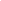  Педагоги будут приходить в учебные кабинеты для проведения урока.Переход по школе осуществляется организовано. Запрещается самостоятельное передвижение детей по школе во время уроков без особой на то причины (посещение гигиенической комнаты, медицинского кабинета и т.д.), самостоятельный переход с этажа на этаж запрещен. Приказ Об утверждении режима работы в 1 полугодии 2020-2021 уче.pdf (скачать) (посмотреть) Режим занятий на 1 сентября 2020 года.pdf (скачать) (посмотреть) Расписание занятий 1 сентября .pdf (скачать) (посмотреть)ПИТАНИЕ И ПИТЬЕВОЙ РЕЖИМПитание осуществляется ТОЛЬКО в столовой школы по отдельному расписанию.Приносить питание из дома категорически запрещено. График питания в столовой 1 сентября.pdf (скачать) (посмотреть)КОНТАКТЫ РОДИТЕЛЕЙ С ПЕДАГОГИЧЕСКИМИ РАБОТНИКАМИВход родителей в школу запрещен, ожидание детей на крыльце школы запрещено. Для родителей соблюдается масочный режим.  Встречи назначаются ТОЛЬКО во внеурочное время! Допуск родителей на встречу производится при наличии маски и перчаток. Время общения с классным руководителем через социальные сети и по мобильным телефонам определяется каждым классным руководителем самостоятельно.Запрещается нахождение родителей (законных представителей) обучающихся во время учебного процесса в здании  школыМАССОВЫЕ МЕРОПРИЯТИЯМассовые мероприятия ЗАПРЕЩЕНЫ, социальные контакты сведены к минимуму.ИНФОРМИРОВАНИЕ РОДИТЕЛЕЙ И ОБУЧАЮЩИХСЯИнформирование родителей и обучающихся обо всех изменениях режима работы будет оперативно размещаться на сайте школы, в социальные группы.Контактные телефоны:8 (49357) 2-11-98 (директор)Уважаемые родители и обучающиеся школы!Режим работы в ОСОБЫХ условиях будет сохранен до 31 декабря.Просим вас с пониманием отнестись к сложившейся ситуации.Берегите себя и будьте здоровы!